Bloque de materias específicas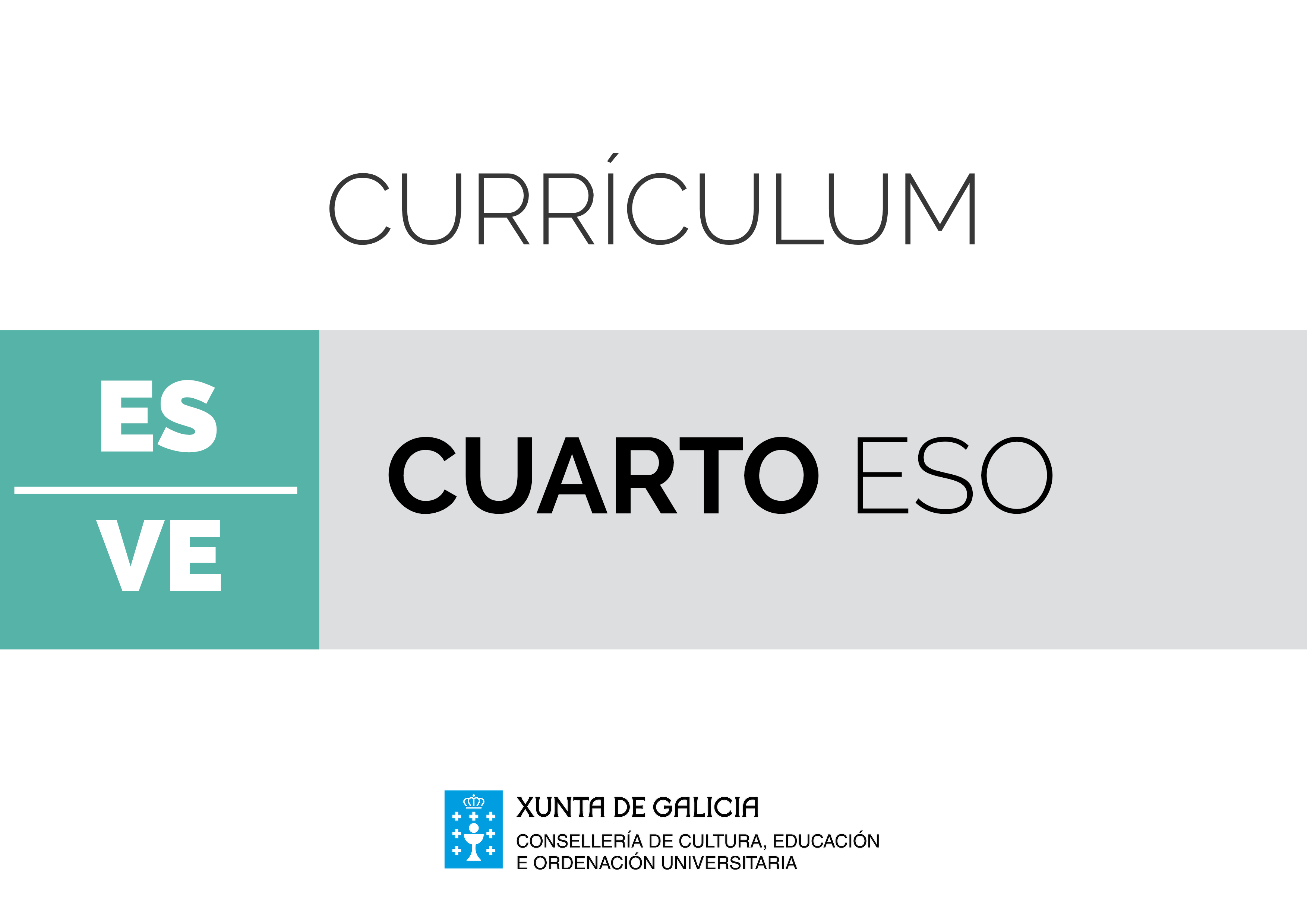 Valores ÉticosIntroduciónA materia de Valores Éticos ten como obxectivo básico orientar o alumnado adolescente na escolla do seu proxecto de vida persoal. A orientación de Valores Éticos permitirá que ese proxecto se vaia enchendo de xeito acorde coa racionalidade práctica. Isto supón que o proxecto, por racional, vai requirir virtudes intelectuais como o rigor, a coherencia, a honradez intelectual ou o apego á realidade. Pola dimensión práctica desa racionalidade, o proxecto requirirá que o alumnado vaia construíndo, desde a reflexión, un código ético de valores e normas que determinarán as súas decisións para guiar a súa conduta de tal xeito que realce a súa dignidade persoal e, ao mesmo tempo, permita a súa realización plena e feliz como persoas e a promoción de relacións sociais marcadas polo recoñecemento das outras persoas, o respecto cara a elas, e pola finalidade de alcanzar cotas cada vez maiores de xustiza, tanto no nivel máis próximo á persoa como no nivel global.No plano didáctico, Valores Éticos contribúe á consecución das competencias clave. Resulta evidente que o obxectivo de alcanzar maiores competencias sociais e cívicas está na súa propia constitución como materia. Pero a reflexión ética tamén require a posta en práctica da competencia comunicación lingüística, pola necesidade de rigor e claridade na exposición das propias ideas, e da capacidade dialóxica para comprender os puntos de vista alleos e aprender deles. Tamén resulta indispensable fomentar tanto a competencia de aprender a aprender como a de sentido da iniciativa e espírito emprendedor, pois ambas inciden na necesidade de crecemento persoal, tanto na orde do exercicio dos procesos cognitivos como na do aprecio pola creatividade, o sentido crítico e o non-estancamento. Para a reflexión ética, ademais, é necesario coñecer e dialogar con pensadores/as que, coas súas teorías antropolóxicas, éticas e políticas, foron moldeando tanto a nosa cultura como os valores de respecto, non-violencia, liberdade, igualdade entre as persoas, solidariedade e pluralismo; valores que son o corazón da Declaración Universal dos Dereitos Humanos (DUDH). É desde eses valores como tamén se analiza o traballo científico e tecnolóxico, polo que tamén se traballa a competencia matemática e as competencias básicas en ciencia e tecnoloxía, non desde unha perspectiva substantiva, pero si desde a análise da actividade científico-tecnolóxica como actividade que debe ser acorde a valores éticos universais, tanto nos seus procedementos como nos resultados que dela se poidan obter. Por último, a materia préstase a desenvolver nos alumnos e nas alumnas, tanto en traballos colaborativos como en tarefas individuais, a competencia dixital, que lles permita acceder e seleccionar información, procesala e plasmar as súas creacións en produtos cunha innegable capacidade para a comunicación.Apúntase, tamén, a oportunidade que brinda a materia para pór en práctica metodoloxías didácticas activas e contextualizadas que faciliten a participación do alumnado en traballos cooperativos, a realización de tarefas, a aprendizaxe baseada en problemas, o estudo de casos, o traballo por retos, etc., metodoloxías todas elas que lle confiren ao alumnado o papel de axente activo da súa propia formación.Poucas materias afondan no tratamento dos elementos transversais do currículo como a de Valores Éticos, tendo algún deses elementos, como a educación cívica e constitucional, como parte nuclear, e necesitando o concurso dos outros, como a comprensión de lectura, a corrección na expresión oral e escrita, o uso de ferramentas para a comunicación audiovisual e outros elementos de TIC, ou a aposta polo emprendemento como antítese do estancamento e a pasividade. Pero, ademais, na materia abórdanse temas como o desenvolvemento sustentable, o abuso e o maltrato de persoas con discapacidade, ou o fomento da igualdade de oportunidades, porque nestes e en outros é a reflexión ética a quen ten que orientar a nosa conduta.O currículo da materia está estruturado en seis bloques temáticos con enfoques, perspectivas e niveis de fondura diferente. Son os seguintes: "A dignidade da persoa", "A comprensión, o respecto e a igualdade nas relacións interpersoais", "A reflexión ética", "A xustiza e a política", "Os valores éticos, o dereito, a Declaración Universal dos Dereitos Humanos (DUDH) e outros tratados internacionais sobre dereitos humanos" e, por último, "Os valores éticos e a súa relación coa ciencia e a tecnoloxía". As diferenzas entre bloques e o ter en conta os diversos momentos do desenvolvemento cognitivo do alumnado nesta etapa foron os motivos determinantes de que, no currículo do primeiro ciclo, os alumnos e as alumnas de primeiro de ESO traballen o referido á personalidade e á súa constitución, a ineludibilidade dos problemas morais e a introdución á reflexión ética e política. En segundo de ESO abórdanse as achegas que, no campo da reflexión moral, fixeron os/as grandes pensadores/as e filósofos/as da historia, así como as conexións necesarias entre o campo da ética, o do dereito e o da política; conexións nas que o concepto de xustiza ocupa un papel central. En terceiro de ESO, curso final do ciclo, os temas atinxen á configuración da vida social e política, pondo como criterio ético básico dunha sociedade xusta o respecto á DUDH e os valores que a conforman, e vendo que tanto a Constitución Española como o Estatuto de Autonomía de Galicia se axustan a este criterio e o enriquecen. No cuarto curso da etapa retómanse xa, pero desde un nivel de afondamento superior, todos os temas que foron xurdindo nos cursos previos, tendo como horizonte que o alumnado, ao final da etapa, estea xa capacitado para levar a cabo o proxecto máis importantes de aqueles nos que se embarcarán: o dunha vida persoal e social digna e satisfactoria.Valores éticos. 4º de ESOValores éticos. 4º de ESOValores éticos. 4º de ESOObxectivosContidosCriterios de avaliaciónEstándares de aprendizaxeCompetencias claveBloque 1. A dignidade da persoaBloque 1. A dignidade da persoaBloque 1. A dignidade da persoaabcdhB1.1. A dignidade do ser humano como valor básico no que se asenta a DUDH.B1.2. Atributos esenciais do ser humano na DUDH: razón, conciencia e liberdade.B1.3. Léxico do bloque: dignidade da persoa, fraternidade, liberdade humana, trato digno, xuízo xusto, trato inhumano ou degradante, detención arbitraria, presunción de inocencia, discriminación, violación de dereitos, etc.B1.1. Interpretar e valorar a importancia da dignidade da persoa como o valor do que parte e no que se fundamenta a DUDH, subliñando os atributos inherentes á natureza humana e os dereitos inalienables e universais que derivan dela, como o punto de partida sobre o que deben xirar os valores éticos nas relacións humanas a nivel persoal, social, estatal e universal.VEB1.1.1. Identifica a orixe dos dereitos inalienables e universais que establece a DUDH na dignidade do ser humano en tanto que persoa e os atributos inherentes á súa natureza.CSCabcdhB1.1. A dignidade do ser humano como valor básico no que se asenta a DUDH.B1.2. Atributos esenciais do ser humano na DUDH: razón, conciencia e liberdade.B1.3. Léxico do bloque: dignidade da persoa, fraternidade, liberdade humana, trato digno, xuízo xusto, trato inhumano ou degradante, detención arbitraria, presunción de inocencia, discriminación, violación de dereitos, etc.B1.1. Interpretar e valorar a importancia da dignidade da persoa como o valor do que parte e no que se fundamenta a DUDH, subliñando os atributos inherentes á natureza humana e os dereitos inalienables e universais que derivan dela, como o punto de partida sobre o que deben xirar os valores éticos nas relacións humanas a nivel persoal, social, estatal e universal.VEB1.1.2. Identifica na DUDH os atributos esenciais do ser humano: razón, conciencia e liberdade.CCLabcdhB1.1. A dignidade do ser humano como valor básico no que se asenta a DUDH.B1.2. Atributos esenciais do ser humano na DUDH: razón, conciencia e liberdade.B1.3. Léxico do bloque: dignidade da persoa, fraternidade, liberdade humana, trato digno, xuízo xusto, trato inhumano ou degradante, detención arbitraria, presunción de inocencia, discriminación, violación de dereitos, etc.B1.1. Interpretar e valorar a importancia da dignidade da persoa como o valor do que parte e no que se fundamenta a DUDH, subliñando os atributos inherentes á natureza humana e os dereitos inalienables e universais que derivan dela, como o punto de partida sobre o que deben xirar os valores éticos nas relacións humanas a nivel persoal, social, estatal e universal.VEB1.1.3. Relaciona adecuadamente os termos e as expresións seguintes, que se utilizan na DUDH: dignidade da persoa, fraternidade, liberdade humana, trato digno, xuízo xusto, trato inhumano ou degradante, detención arbitraria, presunción de inocencia, discriminación, violación de dereitos, etc.CAABloque 2. A comprensión, o respecto e a igualdade nas relacións interpersoaisBloque 2. A comprensión, o respecto e a igualdade nas relacións interpersoaisBloque 2. A comprensión, o respecto e a igualdade nas relacións interpersoaisabcdeghB2.1. Dereitos e liberdades dos individuos establecidos na DUDH que o Estado debe respectar.B2.1. Explicar, baseándose na DUDH, os principios que deben rexer as relacións entre a cidadanía e o Estado, co fin de favorecer o seu cumprimento na sociedade en que viven.VEB2.1.1. Comenta, segundo o establecido pola DUDH nos artigos do 12 ao 17, os dereitos do individuo que o Estado debe respectar e fomentar, nas relacións existentes entre ambos.CCLabcdeghB2.1. Dereitos e liberdades dos individuos establecidos na DUDH que o Estado debe respectar.B2.1. Explicar, baseándose na DUDH, os principios que deben rexer as relacións entre a cidadanía e o Estado, co fin de favorecer o seu cumprimento na sociedade en que viven.VEB2.1.2. Explica os límites do Estado que establece a DUDH nos artigos do 18 ao 21, ao determinar as liberdades dos cidadáns e das cidadás que este debe protexer e respectar.CCLabcdeghB2.1. Dereitos e liberdades dos individuos establecidos na DUDH que o Estado debe respectar.B2.1. Explicar, baseándose na DUDH, os principios que deben rexer as relacións entre a cidadanía e o Estado, co fin de favorecer o seu cumprimento na sociedade en que viven.VEB2.1.3. Elabora unha presentación con soporte informático e audiovisual que ilustre os contidos máis sobresalientes tratados no tema, e expón as súas conclusións de xeito argumentado.CCLCDCSIEEacdghB2.2. Fenómeno da socialización global.B2.3. Perigos da socialización global á marxe dos valores éticos universais.B2.4. Medios de comunicación de masas e socialización global. Conflito entre liberdade de expresión outros dereitos.B2.2. Explicar en que consiste a socialización global e a súa relación cos medios de comunicación masiva, valorando os seus efectos na vida e no desenvolvemento moral das persoas e da sociedade, e reflexionar acerca do papel que deben ter a ética e o Estado en relación con este tema. VEB2.2.1. Describe e avalía o proceso de socialización global, mediante o que se produce a interiorización de valores, normas, costumes, etc.CCECCCLacdghB2.2. Fenómeno da socialización global.B2.3. Perigos da socialización global á marxe dos valores éticos universais.B2.4. Medios de comunicación de masas e socialización global. Conflito entre liberdade de expresión outros dereitos.B2.2. Explicar en que consiste a socialización global e a súa relación cos medios de comunicación masiva, valorando os seus efectos na vida e no desenvolvemento moral das persoas e da sociedade, e reflexionar acerca do papel que deben ter a ética e o Estado en relación con este tema. VEB2.2.2. Sinala os perigos que encerra o fenómeno da socialización global se se desenvolve á marxe dos valores éticos universais, e debate acerca da necesidade de establecer límites éticos e xurídicos neste tema.CSCacdghB2.2. Fenómeno da socialización global.B2.3. Perigos da socialización global á marxe dos valores éticos universais.B2.4. Medios de comunicación de masas e socialización global. Conflito entre liberdade de expresión outros dereitos.B2.2. Explicar en que consiste a socialización global e a súa relación cos medios de comunicación masiva, valorando os seus efectos na vida e no desenvolvemento moral das persoas e da sociedade, e reflexionar acerca do papel que deben ter a ética e o Estado en relación con este tema. VEB2.2.3. Diserta acerca do impacto que teñen os medios de comunicación masiva na vida moral das persoas e da sociedade, expresando as súas opinións con rigor intelectual.CCECCCLacdghB2.2. Fenómeno da socialización global.B2.3. Perigos da socialización global á marxe dos valores éticos universais.B2.4. Medios de comunicación de masas e socialización global. Conflito entre liberdade de expresión outros dereitos.B2.2. Explicar en que consiste a socialización global e a súa relación cos medios de comunicación masiva, valorando os seus efectos na vida e no desenvolvemento moral das persoas e da sociedade, e reflexionar acerca do papel que deben ter a ética e o Estado en relación con este tema. VEB2.2.4. Valora a necesidade dunha regulación ética e xurídica en relación co uso de medios de comunicación masiva, respectando o dereito á información e á liberdade de expresión que posúen os cidadáns e as cidadás.CCECCSCBloque 3. A reflexión éticaBloque 3. A reflexión éticaBloque 3. A reflexión éticaadfhB3.1. Importancia e valor da reflexión ética como defensa dos DDHH.B3.2. Novos campos da ética aplicada: profesional, bioética, ambiente, economía, empresa, ciencia e tecnoloxía, etc.B3.1. Recoñecer que a necesidade dunha regulación ética é fundamental no mundo actual de grandes e rápidos cambios, debido á magnitude dos perigos aos que se enfronta o ser humano, polo que resulta necesaria a súa actualización e a ampliación aos novos campos de acción da persoa, co fin de garantir o cumprimento dos dereitos humanos.VEB3.1.1. Xustifica racionalmente e estima a importancia da reflexión ética no século XXI, como instrumento de protección dos dereitos humanos ante o perigo que poden representar entes posuidores de grandes intereses políticos e económicos e grupos violentos, que teñen ao seu alcance armamento de grande alcance científico e tecnolóxico, capaces de pór en grande risco os dereitos fundamentais da persoa.CSCadfhB3.1. Importancia e valor da reflexión ética como defensa dos DDHH.B3.2. Novos campos da ética aplicada: profesional, bioética, ambiente, economía, empresa, ciencia e tecnoloxía, etc.B3.1. Recoñecer que a necesidade dunha regulación ética é fundamental no mundo actual de grandes e rápidos cambios, debido á magnitude dos perigos aos que se enfronta o ser humano, polo que resulta necesaria a súa actualización e a ampliación aos novos campos de acción da persoa, co fin de garantir o cumprimento dos dereitos humanos.VEB3.1.2. Sinala algúns dos novos campos aos que se aplica a ética (profesional, bioética, ambiente, economía, empresa, ciencia e tecnoloxía, etc.).CMCCTCSIEEadghmB3.3. Proxecto de vida persoal: límites e oportunidades que ofrecen as circunstancias persoais, e valores éticos que serven como guía.B3.2. Comprender e apreciar a importancia que teñen para o ser humano do século XXI as circunstancias que o rodean, salientando os límites que lle impoñen e as oportunidades que lle ofrecen para a elaboración do seu proxecto de vida, conforme os valores éticos que libremente elixe e que dan sentido á súa existencia.VEB3.2.1. Describe e avalía as circunstancias que no momento actual o/a rodean, identificando as limitacións e as oportunidades que se lle formulan desde as perspectivas social, laboral, educativa, económica, familiar, afectiva, etc., co obxecto de deseñar, a partir delas, o seu proxecto de vida persoal, determinando libremente os valores éticos que deben guialo/a.CSIEEabdhlB3.4. Éticas formais e éticas materiais.B3.5. Ética kantiana: carácter formal. Autonomía da persoa como valor ético fundamental.B3.3. Distinguir os principais valores éticos nos que se fundamentan as éticas formais, establecendo a súa relación coa ética kantiana e sinalando a importancia que este filósofo lle atribúe á autonomía da persoa como valor ético fundamental. VEB3.3.1. Define os elementos distintivos das éticas formais e compáraos cos relativos ás éticas materiais.CCLabdhlB3.4. Éticas formais e éticas materiais.B3.5. Ética kantiana: carácter formal. Autonomía da persoa como valor ético fundamental.B3.3. Distinguir os principais valores éticos nos que se fundamentan as éticas formais, establecendo a súa relación coa ética kantiana e sinalando a importancia que este filósofo lle atribúe á autonomía da persoa como valor ético fundamental. VEB3.3.2. Explica as características da ética kantiana (formal, universal e racional), así como a importancia da súa achega á ética universal.CCLabdhlB3.4. Éticas formais e éticas materiais.B3.5. Ética kantiana: carácter formal. Autonomía da persoa como valor ético fundamental.B3.3. Distinguir os principais valores éticos nos que se fundamentan as éticas formais, establecendo a súa relación coa ética kantiana e sinalando a importancia que este filósofo lle atribúe á autonomía da persoa como valor ético fundamental. VEB3.3.3. Aprecia, na ética kantiana, o seu fundamento na autonomía da persoa como valor ético esencial e a súa manifestación no imperativo categórico e as súas formulacións.CSCbcdeghB3.6. Ética do discurso, de Apel e Habermas, como ética formal. Relación coa ética de Kant.B3.4. Identificar a ética do discurso, de Habermas e de Apel como unha ética formal, que salienta o valor do diálogo e o consenso na comunidade, como procedemento para atopar normas éticas xustas.VEB3.4.1. Identifica a ética do discurso como unha ética formal e describe en que consiste o imperativo categórico que formula, sinalando as similitudes e as diferenzas que posúe co imperativo da ética de Kant.CAAbcdeghB3.6. Ética do discurso, de Apel e Habermas, como ética formal. Relación coa ética de Kant.B3.4. Identificar a ética do discurso, de Habermas e de Apel como unha ética formal, que salienta o valor do diálogo e o consenso na comunidade, como procedemento para atopar normas éticas xustas.VEB3.4.2. Utiliza a súa iniciativa persoal e emprendedora para elaborar unha presentación con soporte informático acerca das éticas formais, expresando e elaborando conclusións fundamentadas.CDCSIEEBloque 4. A xustiza e a políticaBloque 4. A xustiza e a políticaBloque 4. A xustiza e a políticaacdhlB4.1. Democracia e xustiza.B4.2. Deberes cívicos como cumprimento de valores éticos e como defensa e difusión dos dereitos humanos.B4.1. Concibir a democracia non só como unha forma de goberno, senón como un estilo de vida cidadá, consciente do seu deber como elemento activo da vida política, colaborando na defensa e na difusión dos dereitos humanos tanto na súa vida persoal como na social.VEB4.1.1. Comprende a importancia que ten para a democracia e a xustiza, que os cidadáns e as cidadás coñezan e cumpran os seus deberes (defensa dos valores éticos e cívicos, coidado e conservación de todos os bens e servizos públicos, participación na elección de representantes políticos/as, respecto e tolerancia á pluralidade de ideas e de crenzas, acatamento das leis e das sentenzas dos tribunais de xustiza, pagamento dos impostos establecidos, etc.).CSCacdhlB4.3. Perigos dunha globalización sen valores éticos.B4.4. Promoción dos DDHH por parte dos Estados: fomento e ensino dos valores éticos.B4.2. Reflexionar acerca do deber da cidadanía e dos Estados de promover o ensino e a difusión dos valores éticos como instrumentos indispensables para a defensa da dignidade e os dereitos humanos, ante o perigo que o fenómeno da globalización pode representar para a destrución do planeta e a deshumanización da persoa.VEB4.2.1. Diserta e elabora conclusións, en grupo, acerca das terribles consecuencias que pode ter para o ser humano o fenómeno da globalización, se non se establece unha regulación ética e política (egoísmo, desigualdade, interdependencia, internacionalización dos conflitos armados, imposición de modelos culturais determinados por intereses económicos que promoven o consumismo e a perda de liberdade humana, etc.). CAACSCacdhlB4.3. Perigos dunha globalización sen valores éticos.B4.4. Promoción dos DDHH por parte dos Estados: fomento e ensino dos valores éticos.B4.2. Reflexionar acerca do deber da cidadanía e dos Estados de promover o ensino e a difusión dos valores éticos como instrumentos indispensables para a defensa da dignidade e os dereitos humanos, ante o perigo que o fenómeno da globalización pode representar para a destrución do planeta e a deshumanización da persoa.VEB4.2.2. Comenta o deber ético e político que teñen todos os estados, ante os riscos da globalización, de tomar medidas de protección dos dereitos humanos, nomeadamente a obriga de fomentar o ensino dos valores éticos e a súa vixencia, e a necesidade de respectalos en todo o mundo (deber de contribuír na construción dunha sociedade xusta e solidaria, fomentando a tolerancia, o respecto aos dereitos das demais persoas; honestidade, lealdade, pacifismo, prudencia, e mutua comprensión mediante o diálogo, a defensa e protección da natureza, etc.).CSCBloque 5. Os valores éticos, o Dereito e a Declaración Universal dos Dereitos Humanos (DUDH)Bloque 5. Os valores éticos, o Dereito e a Declaración Universal dos Dereitos Humanos (DUDH)Bloque 5. Os valores éticos, o Dereito e a Declaración Universal dos Dereitos Humanos (DUDH)adghB5.1. Dereito e leis: finalidade, características e xustificación ética.B5.2. Conflitos entre principios éticos individuais e principios normativos sociais.B5.1. Apreciar a necesidade das leis xurídicas no Estado, para garantir o respecto aos dereitos humanos, e disertar acerca dalgúns dilemas morais nos que existe un conflito entre os deberes éticos, relativos á conciencia da persoa, e os deberes cívicos que lle impoñen as leis xurídicas.VEB5.1.1. Explica a finalidade e as características das leis xurídicas dentro do Estado e a súa xustificación ética, como fundamento da súa lexitimidade e da súa obediencia.CCLadghB5.1. Dereito e leis: finalidade, características e xustificación ética.B5.2. Conflitos entre principios éticos individuais e principios normativos sociais.B5.1. Apreciar a necesidade das leis xurídicas no Estado, para garantir o respecto aos dereitos humanos, e disertar acerca dalgúns dilemas morais nos que existe un conflito entre os deberes éticos, relativos á conciencia da persoa, e os deberes cívicos que lle impoñen as leis xurídicas.VEB5.1.2. Debate acerca da solución de problemas nos que hai un conflito entre os valores e principios éticos do individuo e os da orde civil, formulando solucións razoadas, en casos como os de desobediencia civil e obxección de conciencia.CCLCSIEEabcdeghB5.3. Teoría da xustiza de Rawls: posición orixinal e veo de ignorancia; criterio de imparcialidade; función dos dous principios de xustiza.B5.2. Disertar acerca da teoría de Rawls baseada na xustiza como equidade e como fundamento ético do dereito, e emitir un xuízo crítico acerca dela.VEB5.2.1. Procura información en internet co fin de definir os principais conceptos utilizados na teoría de Rawls e establece unha relación entre eles (posición orixinal e veo de ignorancia, criterio de imparcialidade e función dos dous principios de xustiza que propón).CAACDabcdeghB5.3. Teoría da xustiza de Rawls: posición orixinal e veo de ignorancia; criterio de imparcialidade; función dos dous principios de xustiza.B5.2. Disertar acerca da teoría de Rawls baseada na xustiza como equidade e como fundamento ético do dereito, e emitir un xuízo crítico acerca dela.VEB5.2.2. Realiza un xuízo crítico acerca da teoría de Rawls e explica a súa conclusión argumentada acerca dela. CCLabcdeghB5.4. Os DDHH como ideais irrenunciables.B5.5. Deficiencias na aplicación dos DDHH referidos ao económico e ao social.B5.6. Organizacións que traballan pola defensa dos DDHH.B5.3. Valorar a DUDH como conxunto de ideais irrenunciables, tendo presentes os problemas e as deficiencias na súa aplicación, especialmente no relativo ao ámbito económico e social, indicando a importancia das institucións e os/as voluntarios/as que traballan pola defensa dos dereitos humanos.VEB5.3.1. Xustifica racionalmente a importancia dos dereitos humanos como ideais para alcanzar polas sociedades e os Estados, e recoñece os retos que aínda teñen que superar.CSCabcdeghB5.4. Os DDHH como ideais irrenunciables.B5.5. Deficiencias na aplicación dos DDHH referidos ao económico e ao social.B5.6. Organizacións que traballan pola defensa dos DDHH.B5.3. Valorar a DUDH como conxunto de ideais irrenunciables, tendo presentes os problemas e as deficiencias na súa aplicación, especialmente no relativo ao ámbito económico e social, indicando a importancia das institucións e os/as voluntarios/as que traballan pola defensa dos dereitos humanos.VEB5.3.2. Sinala algunha das deficiencias no exercicio dos dereitos económicos e sociais (pobreza, e falta de acceso á educación, á saúde, ao emprego, á vivenda, etc.).CSCabcdeghB5.4. Os DDHH como ideais irrenunciables.B5.5. Deficiencias na aplicación dos DDHH referidos ao económico e ao social.B5.6. Organizacións que traballan pola defensa dos DDHH.B5.3. Valorar a DUDH como conxunto de ideais irrenunciables, tendo presentes os problemas e as deficiencias na súa aplicación, especialmente no relativo ao ámbito económico e social, indicando a importancia das institucións e os/as voluntarios/as que traballan pola defensa dos dereitos humanos.VEB5.3.3. Emprende a elaboración dunha presentación, con soporte informático e audiovisual, acerca dalgunhas institucións e voluntarios/as que, en todo o mundo, traballan pola defensa e respecto dos dereitos humanos: Organización das Nacións Unidas (ONU) e os seus organismos, como FAO, Organismo Internacional de Enerxía Atómica (OIEA), Organización Mundial da Saúde (OMS), Organización das Nacións Unidas para a Educación, a Ciencia e a Cultura (UNESCO), etc., organizacións non gobernamentais como Greenpeace, UNICEF, Cruz Vermella, Media Lúa Vermella, etc., así como o Tribunal Internacional de Xustiza, o Tribunal de Xustiza da Unión Europea, etc.CCECCDCSCabdeghB5.7. Dereito á seguridade e a paz.B5.8. Compromiso coa paz e a solidariedade coas vítimas da violencia.B5.9. Ameazas á paz.B5.4. Entender a seguridade e a paz como un dereito recoñecido na DUDH (no seu artigo 3) e como un compromiso dos españois e das españolas a nivel nacional e internacional (preámbulo da Constitución española), identificando e avaliando o perigo das novas ameazas que xurdiron nos últimos tempos.VEB5.4.1. Diserta, en pequenos grupos, acerca da seguridade e a paz como un dereito fundamental das persoas, e aprecia a súa importancia para o exercicio do dereito á vida e á liberdade, elaborando e expresando as súas conclusións (artigo 3 da DUDH). CCLabdeghB5.7. Dereito á seguridade e a paz.B5.8. Compromiso coa paz e a solidariedade coas vítimas da violencia.B5.9. Ameazas á paz.B5.4. Entender a seguridade e a paz como un dereito recoñecido na DUDH (no seu artigo 3) e como un compromiso dos españois e das españolas a nivel nacional e internacional (preámbulo da Constitución española), identificando e avaliando o perigo das novas ameazas que xurdiron nos últimos tempos.VEB5.4.2. Toma conciencia do compromiso dos españois e das españolas coa paz, como unha aspiración colectiva e internacional recoñecida na Constitución española, e rexeita a violación dos dereitos humanos, amosando solidariedade coas vítimas da violencia. CSCabdeghB5.7. Dereito á seguridade e a paz.B5.8. Compromiso coa paz e a solidariedade coas vítimas da violencia.B5.9. Ameazas á paz.B5.4. Entender a seguridade e a paz como un dereito recoñecido na DUDH (no seu artigo 3) e como un compromiso dos españois e das españolas a nivel nacional e internacional (preámbulo da Constitución española), identificando e avaliando o perigo das novas ameazas que xurdiron nos últimos tempos.VEB5.4.3. Emprende a elaboración dunha presentación, con soporte audiovisual, sobre algunhas das novas ameazas para a paz e a seguridade no mundo actual (terrorismo, desastres ambientais, catástrofes naturais, mafias internacionais, pandemias, ataques cibernéticos, tráfico de armas de destrución masiva, de persoas e de órganos, etc.).CDCSCadhB5.10. As Forzas Armadas na Constitución española.B5.11. Misións das Forzas Armadas.B5.12. Conflitos armados: importancia das organizacións internacionais na súa prevención e na súa solución.B5.5. Coñecer a misión atribuída na Constitución española ás Forzas Armadas e a súa relación cos compromisos que España ten cos organismos internacionais a favor da seguridade e a paz, reflexionando acerca da importancia do dereito internacional para regular e limitar o uso e as aplicación da forza e do poder.VEB5.5.1. Coñece, analiza e asume como cidadán ou cidadá os compromisos internacionais realizados por España en defensa da paz e a protección dos dereitos humanos, como membro de organismos internacionais (ONU, OTAN, UE, etc.).CSCadhB5.10. As Forzas Armadas na Constitución española.B5.11. Misións das Forzas Armadas.B5.12. Conflitos armados: importancia das organizacións internacionais na súa prevención e na súa solución.B5.5. Coñecer a misión atribuída na Constitución española ás Forzas Armadas e a súa relación cos compromisos que España ten cos organismos internacionais a favor da seguridade e a paz, reflexionando acerca da importancia do dereito internacional para regular e limitar o uso e as aplicación da forza e do poder.VEB5.5.2. Explica a importancia da misión das forzas armadas (artigo 15 da lei de defensa nacional) en materia de defensa e seguridade nacional, de dereitos humanos e de promoción da paz, e a súa contribución en situacións de emerxencia e axuda humanitaria, tanto nacionais como internacionais.CSCadhB5.10. As Forzas Armadas na Constitución española.B5.11. Misións das Forzas Armadas.B5.12. Conflitos armados: importancia das organizacións internacionais na súa prevención e na súa solución.B5.5. Coñecer a misión atribuída na Constitución española ás Forzas Armadas e a súa relación cos compromisos que España ten cos organismos internacionais a favor da seguridade e a paz, reflexionando acerca da importancia do dereito internacional para regular e limitar o uso e as aplicación da forza e do poder.VEB5.5.3. Analiza as consecuencias dos conflitos armados a nivel internacional, apreciando a importancia das organizacións internacionais que promoven e vixían o cumprimento dun dereito internacional fundamentado na DUDH.CSCBloque 6. Os valores éticos e a súa relación coa ciencia e a tecnoloxía. Bloque 6. Os valores éticos e a súa relación coa ciencia e a tecnoloxía. Bloque 6. Os valores éticos e a súa relación coa ciencia e a tecnoloxía. abefhmB6.1. Validez ética dos proxectos científicos e tecnolóxicos.B6.1. Identificar criterios que permitan avaliar, de xeito crítico e reflexivo, os proxectos científicos e tecnolóxicos, co fin de valorar a súa idoneidade en relación co respecto aos dereitos e valores éticos da humanidade.VEB6.1.1. Utiliza información de forma selectiva para atopar algúns criterios que cumpra ter en conta para estimar a viabilidade de proxectos científicos e tecnolóxicos, considerando a idoneidade ética dos obxectivos que pretenden e a avaliación dos riscos e as consecuencias persoais, sociais e ambientais que a súa aplicación poida ter.CAACMCCTCSCCSIEEadfghB6.2. Códigos deontolóxicos dos axentes sociais.B6.2. Estimar a necesidade de facer cumprir unha ética deontolóxica a científicos/as, tecnólogos/as e outros/as profesionais.VEB6.2.1. Comprende e explica a necesidade de apoiar a creación e o uso de métodos de control, e a aplicación dunha ética deontolóxica para científicos/as e tecnólogos/as e, en xeral, para todas as profesións, fomentando a aplicación dos valores éticos no mundo laboral, financeiro e empresarial.CMCCTCSCCSIEE